05.03.202  № 731Об определении организации для содержания и обслуживания объектов электроснабжения, не имеющих эксплуатирующей организацииВ соответствии со ст. 225 Гражданского кодекса Российской Федерации, п. 1 ст. 38 Федерального закона от 26.03.2003 № 35-ФЗ «Об электроэнергетике» администрация города Чебоксары п о с т а н о в л я е т:1. Управлению ЖКХ, энергетики, транспорта и связи администрации города Чебоксары в соответствии с действующим законодательством принять меры по определению организации для содержания и обслуживания объектов электроснабжения, не имеющих эксплуатирующей организации, указанных в приложениях №№ 1-2 к настоящему постановлению.2. Организации, определенной в соответствии  с п. 1 настоящего постановления, рекомендовать на основании п. 5 ст. 225 Гражданского кодекса Российской Федерации провести работу по признанию объектов бесхозяйными и оформлению права собственности в судебном порядке.3. Настоящее постановление вступает в силу со дня его официального опубликования.4. Контроль за исполнением настоящего постановления возложить на заместителя главы администрации города Чебоксары по вопросам ЖКХ.Глава города Чебоксары                                                                  Д.В. Спирин	Приложение № 1к постановлению администрациигорода Чебоксарыот 05.032024 № 731Перечень объектов электроснабжения____________________________________________Приложение № 2к постановлению администрациигорода Чебоксарыот 05.03.2024 № 731Перечень объектов электроснабжения_____________________________________________________Чăваш РеспубликиШупашкар хула	Администрацийě	ЙЫШĂНУ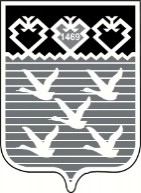 Чувашская РеспубликаАдминистрациягорода ЧебоксарыПОСТАНОВЛЕНИЕ№ п/пМесто расположения участкаТехническое описание участка, марка, сечениеПротяженность участка, мДата ввода в эксплуатацию1Кл-0,4 кВ от ТП-725 до котельной в районе д. 9/11 по ул. Болгарстроя города Чебоксары2АПвБШп-1 4x162x7020102Кл-0,4 кВ от ТП-725 до ВРУ нежилых помещений дома 9/11 по ул. Болгарстроя города Чебоксары2ААБл-1 4x702x10520103Кл-0,4 кВ от ТП-725 до ВРУ-1 жилого дома 9/11 по ул. Болгарстроя города Чебоксары2ААБл-1 4x1852x8020104Кл-0,4 кВ от ТП-725 до ВРУ-2 жилого дома 9/11 по ул. Болгарстроя города Чебоксары4ААБл-1 4x1204x10020105Кл-6 кВ от РП-31 до ТП-511 (секция 1) в районе д. 29А по ул. Гладкова города ЧебоксарыААБлУ-6 3x12017520066Кл-6 кВ от РП-31 до ТП-511 (секция 2) в районе д. 29А по ул. Гладкова города ЧебоксарыААБлУ-6 6x12017520067Кл-0,4 кВ от ТП-215 до ВРУ дома 35 по пр. Московский города Чебоксары 2ААШВ-1 3x952x15019678Кл-0,4 кВ от ТП-290 до ВРУ дома 35Б по пр. Московский города Чебоксары 2ААШВ-1 3x1502x701972№ п/пНаименование, место расположения объекта и его оборудованиеКоличественное и техническое описание1ТП-511 по ул. Гладкова, д. 29А, год постройки 2006 г.Кирпичное зданиеКСО - 6 шт., ЩО70 - 10 шт.1ТП-511 по ул. Гладкова, д. 29А, год постройки 2006 г.1. Трансформатор силовой ТМ-630-6/0,4 заводской номер №2-418 2. Трансформатор силовой ТМ-630-6/0,4 заводской номер №2-4152ТП-606 по ул. Центральная пос. Октябрьский, год постройки 1969 г.Трансформаторная подстанция ТП-606 типа КТПНМеталлическое здание на железобетонных блоках